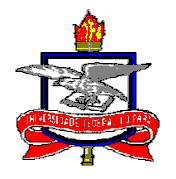 PRÓ-REITORIA DE ENSINO DE GRADUAÇÃODIRETORIA DE MOBILIDADE E GESTÃO DE PROGRAMASTERMO DE COMPROMISSO CELEBRADO ENTRE O DISCENTE E A DIREÇÃO DA FACULDADEDas obrigações do discente:Ao chegar à Universidade de destino o discente deverá se dirigir à Secretaria Acadêmica da Instituição a fim de estabelecer à matrícula provisória que o ato requer.Encaminhar para a faculdade de origem toda e qualquer alteração no plano de estudos pré-estabelecido.Das obrigações da Faculdade:Acatar as disciplinas cursadas no Programa ANDIFES de Mobilidade Acadêmica, na condição de disciplina equivalente ou de enriquecimento curricular.____________, ___ de __________ de 2022DISCENTEMATRICULA ORIGINALAssinatura do(a) Diretor (a) Faculdade/EscolaAssinatura do Aluno (a)